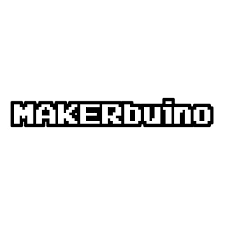 Mala smo (ali brzo-rastuća i “nabrijana”) tvrtka pa je zbog toga posao vrlo dinamičan, a atmosfera startupastična.U zadnje dvije godine postojanja uspješno smo lansirali dva proizvoda (MAKERbuino i MAKERphone) te sada širimo svoj tim kako bismo mogli stvoriti liniju edukativnih uradi-sam proizvoda.Tražimo motivirane kandidate koji su spremni puno učiti i razvijati se dalje s nama, a ujedno ih zanima product design, prototipiranje elektroničkih uređaja, crtanje tiskanih ploča, pretvaranje prototipa elektroničkog uređaja u proizvod spreman za masovnu proizvodnju, udisanje lemnih para itd. Zapošljavamo novog kolegu na pozicijiEmbedded hardware developer (M/F)Potreban nam je netko na puno radno vrijeme, a raditi možeš iz našeg ureda u Karlovcu (wow Karlovac) ili djelomično remotely jer hardware dev ipak zahtjeva tvoju prisutnost kako bi mogao aktivno komunicirati sa ostalim članovima tima, sastavljati/testirati prototipe te nadgledati masovnu proizvodnju nečega što si sam dizajnirao.Glavne odgovornostiDizajniranje elektroničkih shema, elektroničkih tiskanih ploča i kućišta za različite elektroničke uređaje koje prodajemo ili planiramo prodavati (npr. dizajn tiskane ploče za novi uradi-sam telefon)Sastavljanje i testiranje prototipova elektroničkih uređaja te preživljavanje egzistencijalne boli zbog ne-radećeg prototipa, brikanje elektroničkih vodova i popravljanje grešakaIstraživanje i testiranje novih elektroničkih komponenataČitanje tutorijala na internetu i učenje novih stvari o dizajnu elektroničkih uređajaKorištenje multimetra, osciloskopa, lemilice, puhalice, hot glue guna i ostalih alata koje obično koriste bradati tech somelijeriOptimizacija troška proizvodnje elektroničkog uređaja. Komuniciranje s dobavljačima komponenata i biranje najpogodnijih komponenata za proizvodnju uređajaOsmišljavanje alata za testiranje ispravnosti elektroničkih uređaja u procesu proizvodnjeUska suradnja sa ostalim software i hardware developerima te voditeljem proizvodnje i tehničarima u odjelu proizvodnjeZahtjevi i kvalifikacije za pozicijuCertifikati i fakulteti nisu predispozicija (ali neće odmoći).Mala smo tvrtka i svi učimo nove stvari po putu te nam je važnije da osoba voli i želi učiti nego da ima mnogo godina iskustva iza sebe. Interes za elektroniku, osnovno razumijevanje digitalne elektronike i principa elektrotehnike što podrazumijeva i znanje čitanja i crtanja elektroničkih shemaIskustvo u lemljenju elektroničkih komponenti (neki doticaj s lemilicom)Iskustvo u korištenju CAD (computer-aided design) programa korištenih za dizajniranje elektroničkih uređaja ili njihovih dijelova (npr. Altium designer, KiCad, Eagle CAD, CorelDRAW, AutoCAD,…) Bonusi i poželjna iskustva (nice to have)Iskustvo u korištenju i programiranju mikroračunalaPoznavanje najčešćih komunikacijskih protokola korištenih za komunikaciju između mikroračunala i periferije (SPI, I2C, UART, I2S, itd.)Iskustvo u korištenju 3D printera, CNC rezača i glodalicaIskustvo u korištenju multimetra, osciloskopa i sličnih uređaja korištenih u testiranju i razvoju elektroničkih uređajaŠto nudimo...Fleksibilno radno vrijemePlaćeni putni troškoviPrilika za kreativnost, učenje i sudjelovanje u razvoju pravih elektroničkih uređaja koji će se masovno proizvoditi i prodavati diljem svijetaRadni stol pun skupe hi-tech opreme za razvoj elektroničkih uređaja (lemne stanice, razvojne ploče, 3D printer, laserski CNC rezač i graver, UV printer,...)Prijaviti se možete putem linka: https://circuitmess-doo.talentlyft.com/jobs/embedded-hardware-developer-mf-hr-eJg*VAŽNO - u prijavi nam obavezno pošaljite motivacijsko pismo i pokažite što više proizvoda/prototipa/dizajnova u kojima ste sudjelovali.**Prijave su otvorene do 4.6.2019.